貸出をご希望の方は、必要事項をご記入の上、FAX、メールもしくはお電話にてお申し込みください。料金は無料です。ただし、宅配をご希望の場合、送料をご負担いただきます。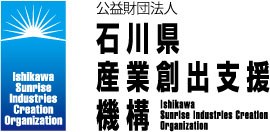 タイトルDVD番号【1】不注意は起こる！“○○に注意”は安全指示とは言えないG742【2】新版 送検事例に学ぶ協力会社の事業者責任G743【3】フルハーネス型墜落制止用器具の知識　これからの墜落・転落防止対策G744【4】信じられないヒューマンエラーN796【5】安全衛生の基本と心得（１）なぜ、安全活動なのかC139【6】安全衛生の基本と心得（２）なぜ、労働衛生なのかC140【7】安全衛生の基本と心得（３）なぜ、健康づくりなのかC141【8】安全活動の急所（１）起きるケースと起こす人N757・777・789【9】安全活動の急所（２）失敗はこうすれば防げるN758・778・791【10】安全活動の急所（３） 職場の機械・設備に潜む災害N759・779・792【11】安全活動の急所（４） 小さな改善で大きな災害を防ごうN760・780・793【12】安全活動の急所（５）災害は安全意識では防げないN761・781・794【13】安全活動の急所（６）無災害職場をつくるための仲間づくりN762・782・795【14】＜災害事例に学ぶ＞製造現場の安全対策N790【15】しっかり実践!日本語・英語・中国語・ポルトガル語で視聴できる「事例で学ぶ安全活動」N723【16】ここからスタート!建設業労働安全衛生マネジメントシステム 専門工事店社の導入のポイントG302【17】職長による災害防止のカンやコツN797申込番号申込日
　　　 　年　　　月　　　日申込日
　　　 　年　　　月　　　日貸出希望日　　　　年　　　　月　　　　日貸出方法□来館　　□宅配□来館　　□宅配企業名お名前部署名役職名利用者番号□あり〔　　　　　　　　〕□なし(初回利用)TEL＆FAX(ＴＥＬ)(ＦＡＸ)(ＴＥＬ)(ＦＡＸ)Ｅ-mail所在地〒〒〒〒